 Bingo: révision du vocabulaireBingo: révision du vocabulaireBingo: révision du vocabulaireBingo: révision du vocabulaireBingo: révision du vocabulaireBingo: révision du vocabulaireBingo: révision du vocabulaireBingo: révision du vocabulaireBingo: révision du vocabulaireBingo: révision du vocabulaireALLE PRENTJES BEHALVE DE KLEUREN: 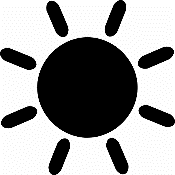 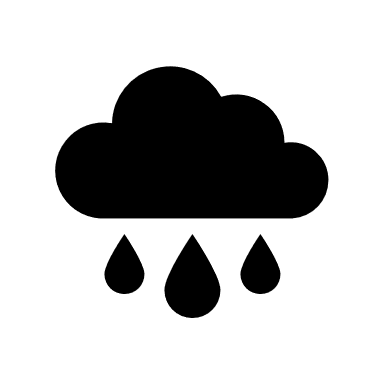 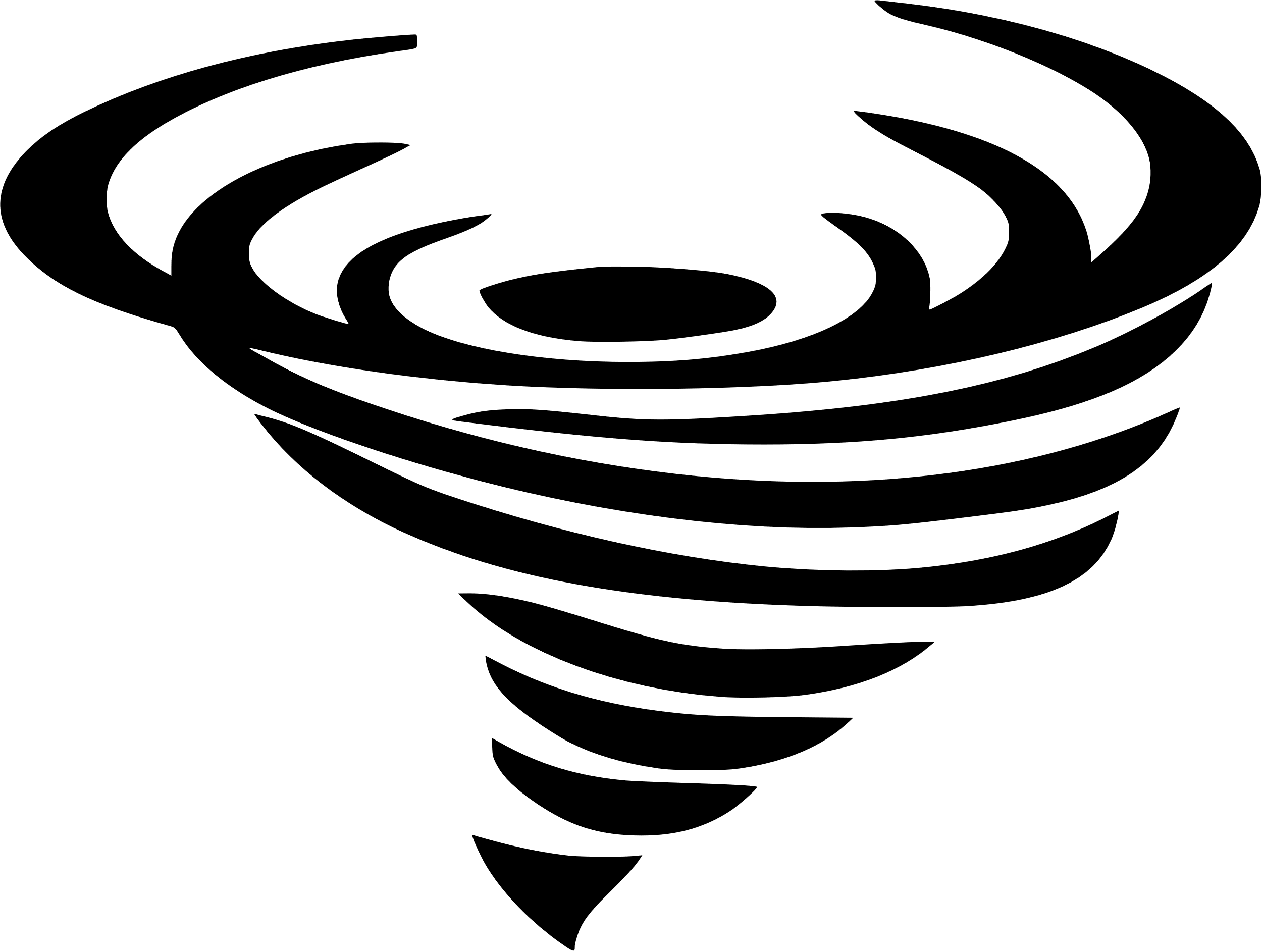 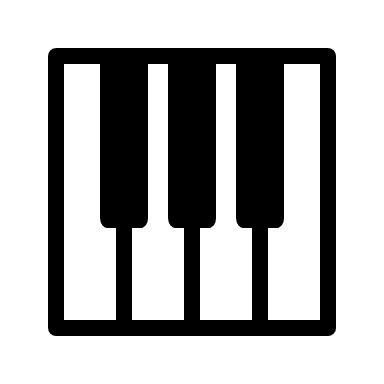 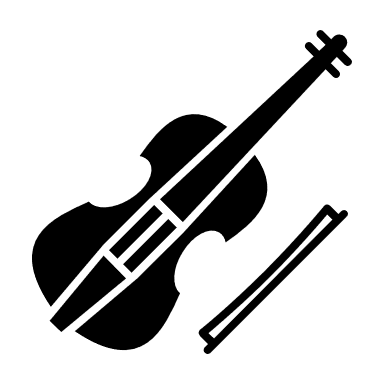 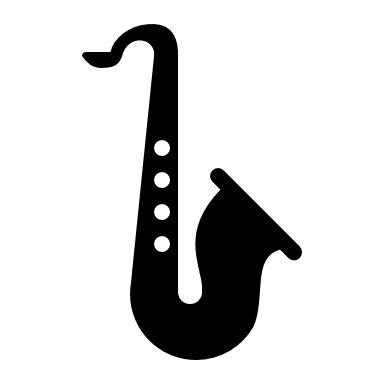 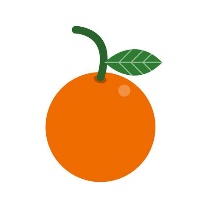 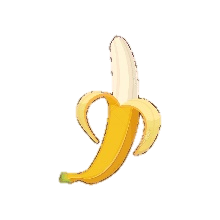 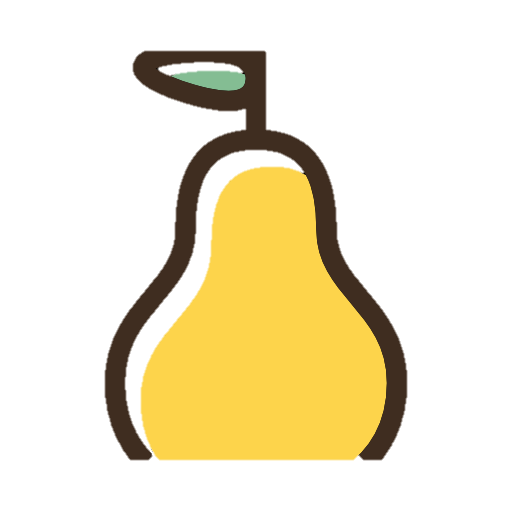 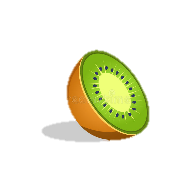 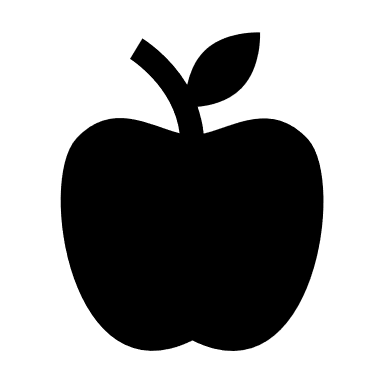 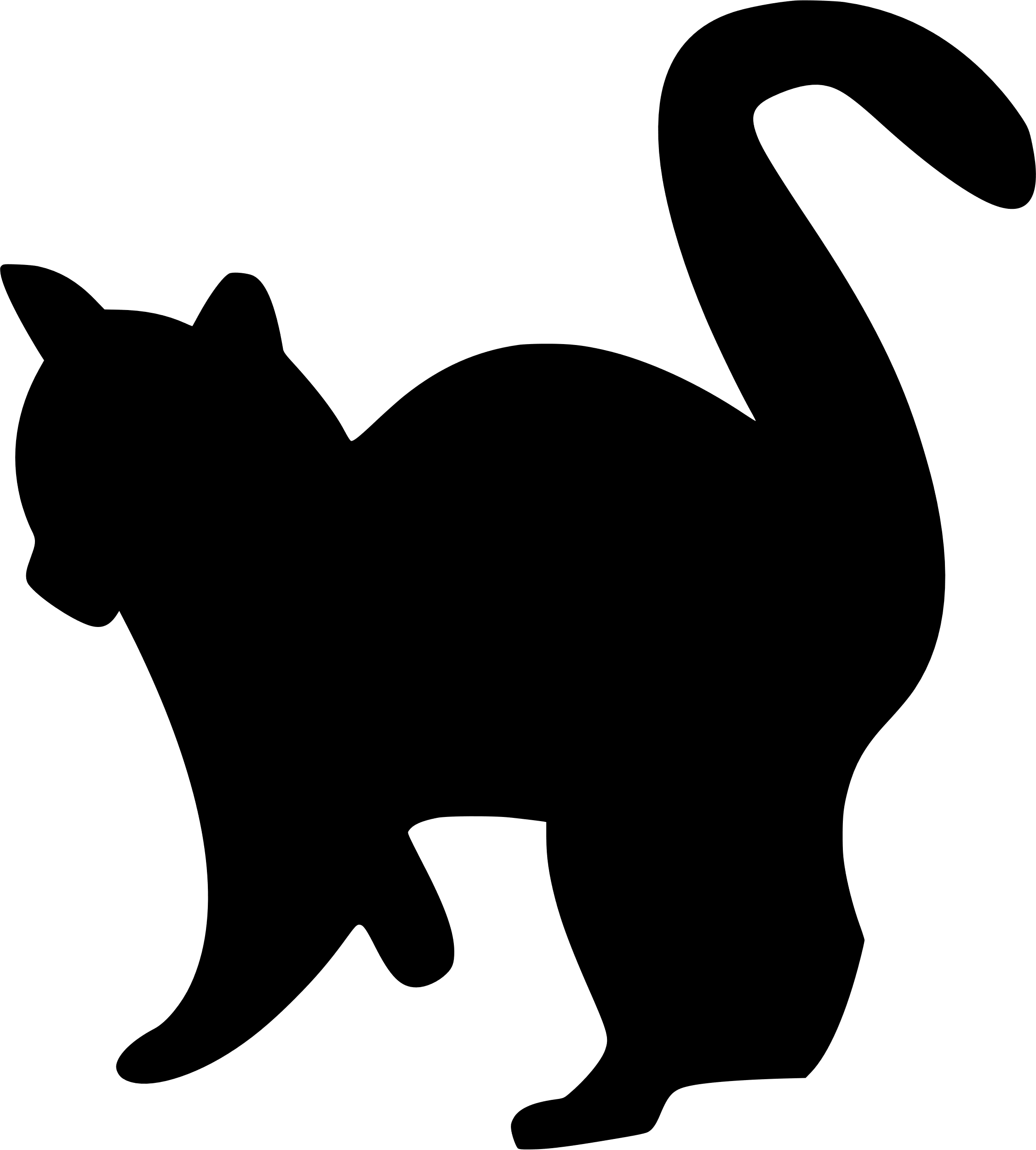 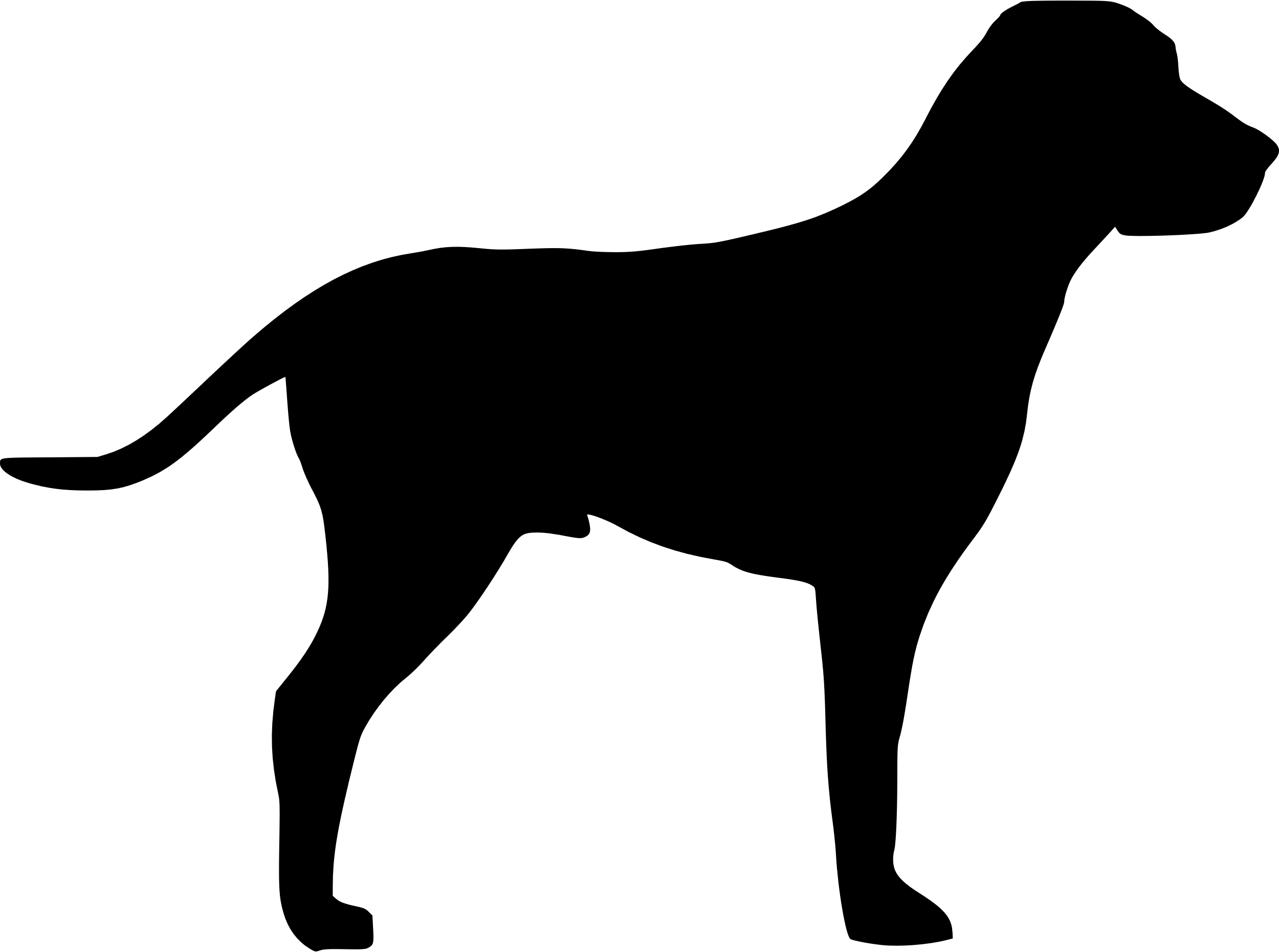 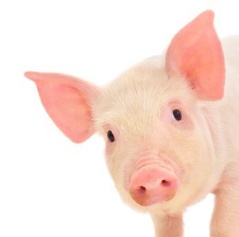 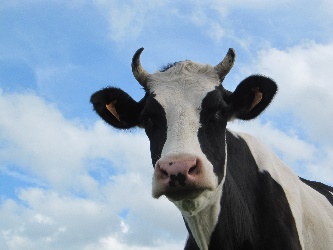 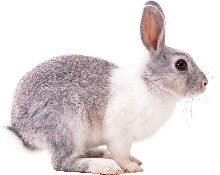 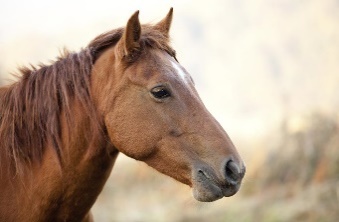 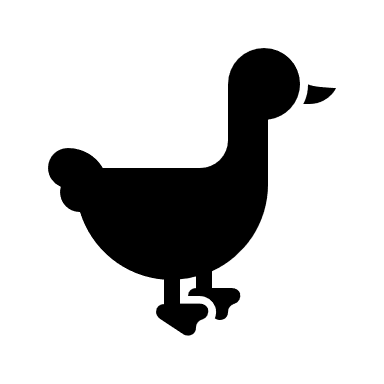 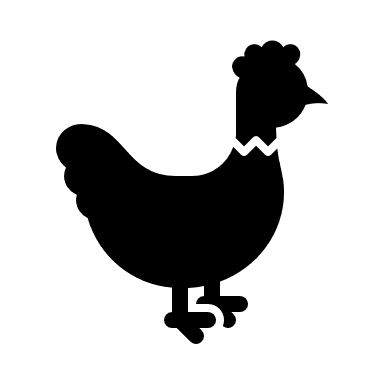 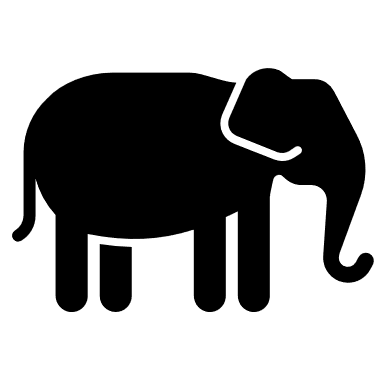 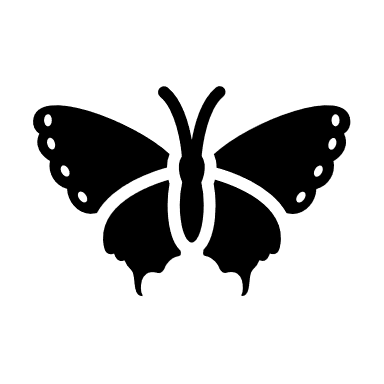 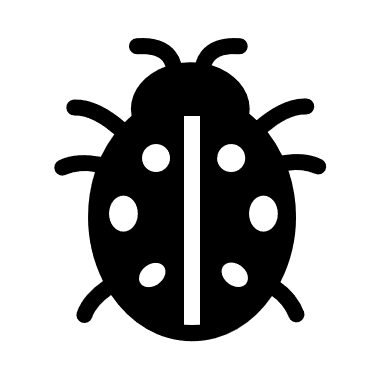 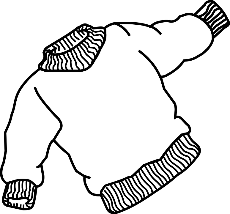 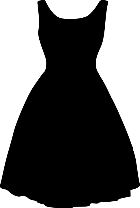 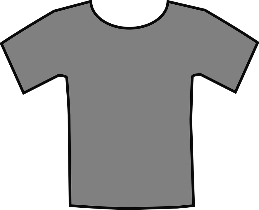 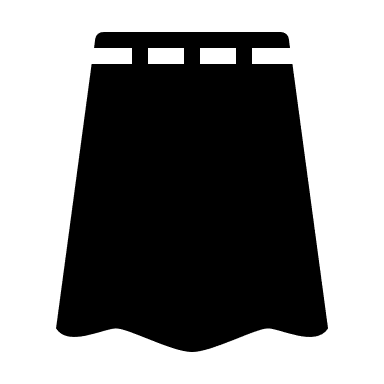 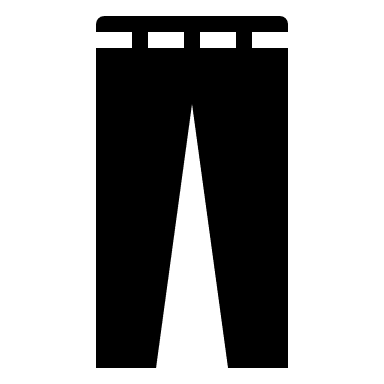 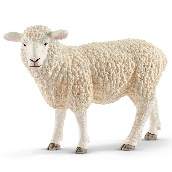 1 2 3 4 5 6 7 8 9 10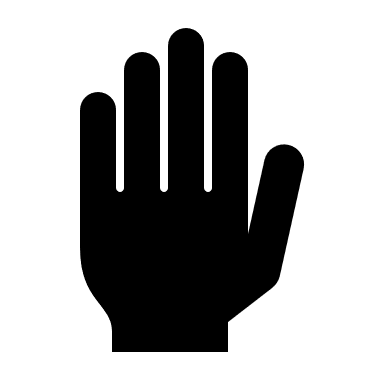 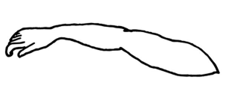 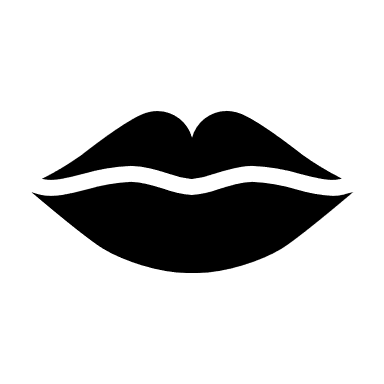 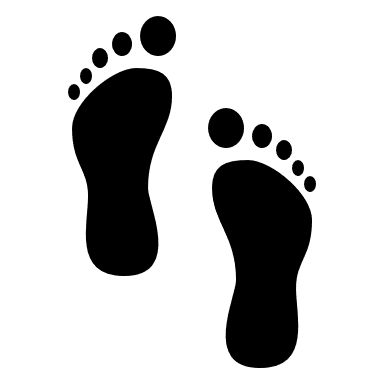 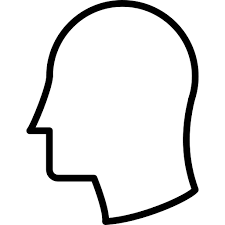 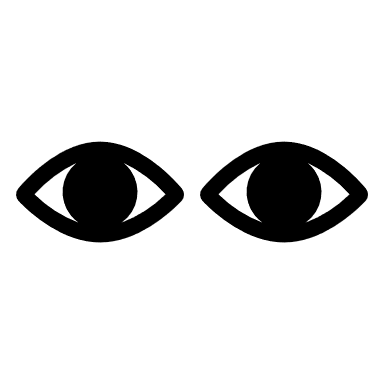 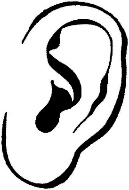 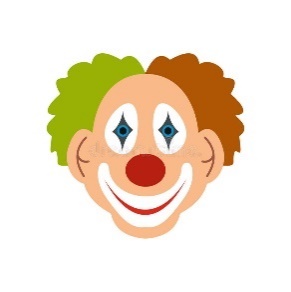 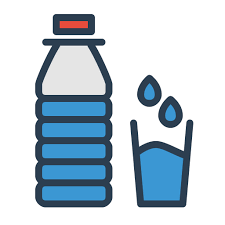 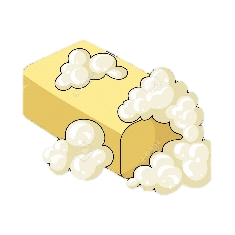 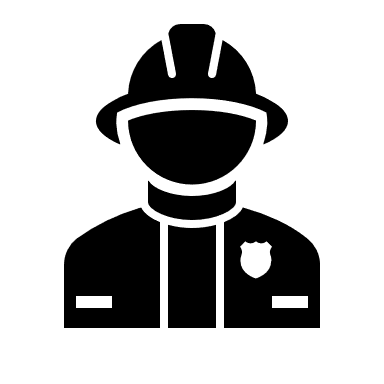 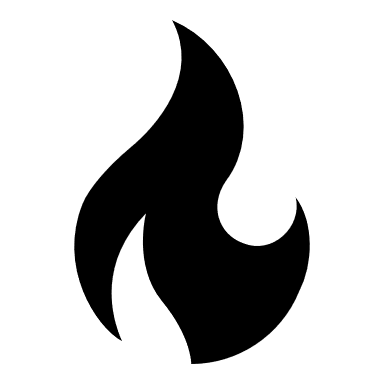 ALLE PRENTJES OM KAARTJES VAN TE MAKEN:Dessinez :Les animaux:Les parties du corps:Les fruits:Les chiffres:La météo:Les instruments de musique:Les vêtements:Les couleurs:Divers: SPELREGELS:Bingo wordt meestal in de volgende vorm gespeeld. Er wordt door de leider iedere keer één voor één een bal (hier: kaartje) getrokken waarop een cijfer (hier: prentje) staat. Als een speler dit cijfer (hier: prentje)  op de bingokaart heeft staan kan deze weggestreept worden. Een speler die als eerste een volle bingokaart heeft moet Bingo roepen om het spel te winnen.Variant: wie een verticale of horizontale lijn heeft, mag ook al iets roepen (spreek een woord af)Variant om te differentiëren: laat een sterker kind/sterkere kinderen om beurten een kaartje trekken en het prentje laten benoemen.110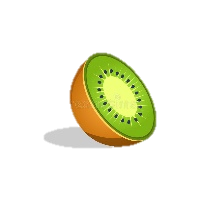 7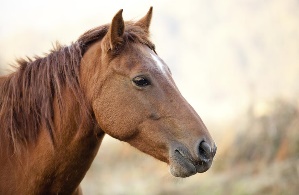 35109725396173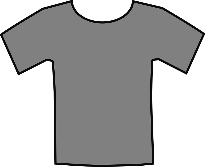 10682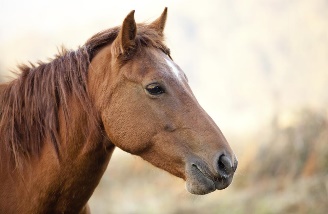 3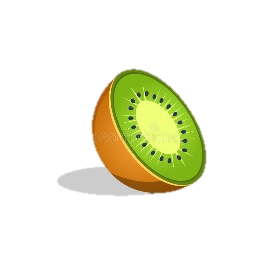 16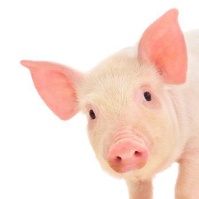 73105842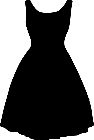 28491872594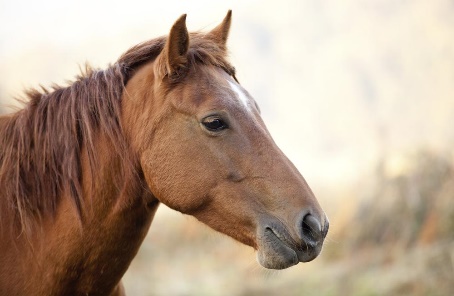 106418925106410   682314579Un cochonUn moutonUne vacheUn chatUn éléphantUn chienUn chevalUn lapinUn canardUn coqUne coccinelleUn papillonUne mainUne boucheUne têteUn piedUn oeil/des yeuxUne oreilleUn brasUne orangeUne pommeUn kiwiUne bananeUne poiredeuxneufuncinqsixquatredixtroishuitseptLe soleilLa pluieLe ventUn pianoUn violonUn saxophoneUn T-shirtUne robeUn pullUne jupeUn pantalonBleuRougeJauneOrangeVert/eNoirViolet/teUn clownDe l’eau (f.)Un savonUn pompierDu feu (m.)